 附件          铁骑技能考核标准    一、考核场地    技能考核场地初步定于市综合执法局江海区车辆保管场进行。    二、评分细则被考核人员按照线路设置、听从指挥，从起点出发后，依次通过各考核项目返回；不按行驶路线和没有完成项目的取消成绩。（一）标准说明1.桩桶规格：使用江门交警蓝色反光锥。2.桩桶间距：桩桶间距是指以两个桩桶中心（锥顶）两点连线距离。3.车辆标准：使用江门交警警用摩托车。（二）项目说明1.单桶慢桩驾驶考核标准：驾驶车辆先后绕桩通过总数为10个，每个间距为3.8米桩的道路。2.狭窄空间调头驾驶考核标准：驾驶车辆（整车要进入第一个桩桶内）从长3米，宽5.3米的规定区域内调头驶出。3.窄路驾驶考核方式：驾驶车辆顺利通过长30米，宽1.2米的模拟繁华街道、窄路。模拟路段由多个桩桶组成，桩桶间距为2米。30M4.定点停车考核方式：驾驶车辆停在长3米宽2米的方格内。5.驾驶素质综合评定在考核过程中，根据驾驶员的实际表现，评定被考核人对摩托车的知识掌控、驾驶大排量摩托车的操控技术以及对突发事件的临场应对能力。（三）扣分标准考核总分为100分，路线驾驶考核占90分，驾驶素质综合评定占10分。行驶过程中有以下情况的，在总分累计扣除相应分数。1.每碰一个桩桶，扣1分；2.每碰倒一个桩桶，扣2分；3.每少绕一个桩的，扣5分；4.脚落地，扣5分；5.车熄火和发生摔倒的，扣10分。考核时间为每次2分钟，在规定时间内未能完成考核的，本次考核不得分。三、考核要求（一）着装要求：考核过程要配戴头盔、护膝、护腕、手套等护具，确保驾驶安全。（二）发车要求：裁判挥动红旗，计时开始。完成所有项目后，计时完成。（三）每人有两次考核机会，以其中较好成绩为最终评分。项目流程图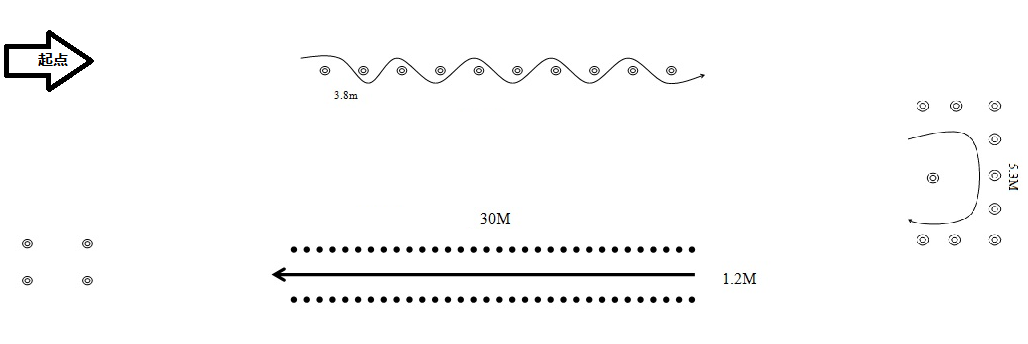 